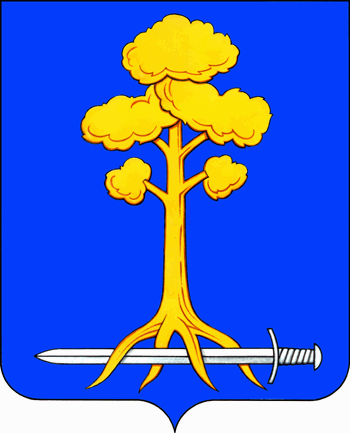 МУНИЦИПАЛЬНОЕ ОБРАЗОВАНИЕСЕРТОЛОВСКОЕ ГОРОДСКОЕ ПОСЕЛЕНИЕВСЕВОЛОЖСКОГО МУНИЦИПАЛЬНОГО РАЙОНАЛЕНИНГРАДСКОЙ ОБЛАСТИАДМИНИСТРАЦИЯП О С Т А Н О В Л Е Н И Е28 ноября 2022г.                                                                                №786г. СертоловоО подготовке и проведении на территории МО Сертоловомассовых культурных и спортивныхмероприятий в декабре 2022 годаВ соответствии с Федеральным законом от 06.10.2003 г. № 131-ФЗ «Об общих принципах организации местного самоуправления в Российской Федерации», на основании Устава МО Сертолово, Положения об администрации, постановления администрации  МО Сертолово от 23.10.2019 г. №903 «Об утверждении муниципальной программы МО Сертолово «Развитие культуры  в МО Сертолово» на 2020-2024 г.г., постановления администрации МО Сертолово от 23.10.2019 г. №902  «Об утверждении муниципальной программы МО Сертолово «Развитие физической культуры и спорта в МО Сертолово» на 2020-2024г.г., в целях обеспечения безопасности граждан при организации и проведении мероприятий, оперативного реагирования на возможные нестандартные ситуации, администрация МО СертоловоПОСТАНОВЛЯЕТ:1. Назначить и провести в декабре 2022 года на территории МО Сертолово следующие мероприятия: 1.1.    02.12.2022г. Фестиваль по сдаче норм ГТО, начало в 13:00. Место проведения: г.Сертолово ул. Молодцова  д. 4/3, МБУ «ВСШОР» СП «НОРУС»;1.2.    11.12.2022г. Турнир по настольному теннису, начало в 10:00. Место проведения: г.Сертолово ул. Молодцова д.4 к.3 ФОК;1.3. 14.12.2022г. Спартакиаду для людей с ограниченными возможностями  «О спорт, ты жизнь», начало в 11:00. Место проведения: г.Сертолово ул. Молодцова д.4 к.3 ФОК;1.4.  15.12.2022г. Концертную программу для людей с ограниченными возможностями, начало в 12:00. Место проведения: г.Сертолово ул. Молодцова д. 1 к.3, конференц-зал;1.5. 16.12.2022г. Спортивный фестиваль. «Лучший спортсмен, тренер, команда года - 2022», начало в 17:00. Место проведения: г.Сертолово ул. Молодцова д. 1 к.3, конференц-зал.2. В целях организации и проведения мероприятий, указанных в пункте 1 настоящего постановления, муниципальному автономному учреждению «Сертоловский культурно-спортивный центр «Спектр» выступить организатором мероприятий, для чего: 2.1. при организации и проведении массового мероприятия руководствоваться:- примерным положением о порядке организации и проведения культурно-массовых, театрально-зрелищных мероприятий и фейерверков на территории муниципального района (городского округа) Ленинградской области, утвержденным распоряжением Правительства Ленинградской области от 26.07.2007 года №296-р;- постановлением администрации МО Сертолово от 21.01.2015 г. № 9 «Об утверждении Положения о порядке организации и проведения массовых мероприятий и фейерверков на территории муниципального образования Сертолово Всеволожского муниципального района Ленинградской области»;2.2. разместить на официальном сайте администрации МО Сертолово в информационно-телекоммуникационной сети Интернет Положение о соревнованиях и мероприятиях, указанных в п.1.1-1.5;2.3. в целях организации безопасности и охраны общественного порядка организовать взаимодействие с 88 отделом полиции УМВД Российской Федерации по Всеволожскому району Ленинградской области, Группой охраны общественного порядка УМВД Российской Федерации по Всеволожскому району Ленинградской области, командиром ДНД МО Сертолово;2.4. обеспечить взаимодействие с силовыми структурами по обмену информацией, обо всех подозрительных ситуациях докладывать представителям силовых структур немедленно;2.5. в целях предупреждения и пресечения проявлений экстремистского характера совместно с территориальными органами МВД РФ и МЧС РФ принять предусмотренные законом меры по антитеррористической защищенности мест массового пребывания людей в период проведения массовых мероприятий.3 . Рекомендовать 88 отделу полиции УМВД по Всеволожскому району Ленинградской области, командиру ДНД МО Сертолово (при проведении мероприятий, предусмотренных графиком проведения рейдов ДНД в рамках муниципальной программы «Безопасный город Сертолово» на 2019-2022 г.г.) принять меры к обеспечению: - общественного порядка в местах проведения мероприятий и на прилегающих к ним территориях; - незамедлительного реагирования на информацию, поступающую от граждан обо всех подозрительных предметах, находящихся в районе проведения мероприятий.4.  Рекомендовать ГБУЗ ЛО «Станция скорой медицинской помощи» принять меры к обеспечению медицинского сопровождения на период проведения мероприятий.5. Отделу местного самоуправления администрации МО Сертолово направить настоящее постановление в МАУ «Сертоловский КСЦ «Спектр», 88 отдел полиции УМВД по Всеволожскому району Ленинградской области, ГБУЗ ЛО «Отделение скорой медицинской помощи территориальный центр медицины катастроф». 	6. Настоящее постановление разместить на официальном сайте администрации МО Сертолово в информационно-телекоммуникационной сети Интернет.	7. Постановление вступает в силу после подписания.	8. Контроль за исполнением настоящего постановления оставляю за собой.  Глава администрации						Ю.А.Ходько